          2024 Rendezvous Schedule          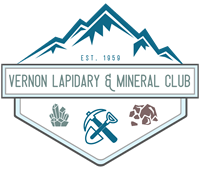 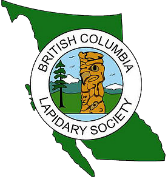 Friday May 17thNoon – 8 pm		Camping check in. Please use entrance near Nor Val Arena off of Park Dr.2 – 8 pm	Check-in, field trip sign up, general info and new member registration in the Horticulture (Hort.) Building5 – 7 pm		Vendors open 5 – 7 pm		Hospitality table open6 – 8 pm	Potluck dinner at Hort. Building – bring your own plates, cutlery, napkins etc. and some food to share!Saturday May 18th7 am – 8 pm		Camping check in. Please use entrance near Nor Val Arena off of Park Dr.8 am – 8 pm		Hospitality Table open for hot drinks and baked goods. For sale by donation8 am – 4 pm		Check-in, field trip sign up, general info and new member registration9 am – 4 pm		** Field Trip #1 – Botryoidal Agate, Jasper			** Field Trip #2 – Picture Stone			** Field Trip #3 – Agate, Opal & Quartz			** Field Trip #4 – Fluorite10 am – 5:30 pm	Spin and Win10 am – 5:30 pm	Vendors and demonstrations (on going throughout the day – jade carving, wire wrapping and fluorescent rock display)10 am – 5:30 pm 	Venue is open to the public, by donation.Dinner			Everyone is on their own for dinner tonight!!7 pm – 9 pm		Rock Auction – bring your good quality rock donations on Fri night if possible!Sunday May 19th8 am – 8 pm		Hospitality Table open for hot drinks and baked goods for sale by donation8 am – 4 pm	Check-in, field trip sign up, general info and new member registration. Find Martin for late registration after 4 pm.9 am – 4 pm		** Field Trip #1 – Gravel Pit - Agate			** Field Trip #2 – Paxton Valley			** Field Trip #3 – Picture Stone			** Field Trip #4 – Black Agate, Opal – max 20 people 10 am – 4 pm		Spin and Win10 am – 4 pm	Vendors and demonstrations (on going throughout the day – jade carving, wire wrapping and fluorescent rock display)10 am – 4 pm 		Venue is open to the public, by donation4 pm – 5 pm		Bucket Raffle – for registered attendees6 pm 	Banquet dinner – must pre-register by May 1st - water and pop available for sale by donation at the hospitality desk 7:30 pm 		BCLS AGMMonday May 20th7 am – 10 am 		Hospitality Table open for hot drinks and baked goods for sale by donationHave a safe trip home and thank you for coming to 2024 Rendezvous!